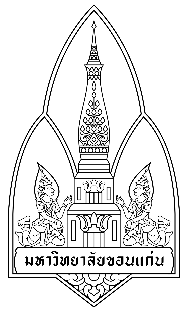 เอกสารประกอบคำขออนุมัติจ้างผู้ปฏิบัติงานในมหาวิทยาลัย ตามประกาศ ก.บ.ม. 20/2552ประจำปีงบประมาณ พ.ศ. 2565โดยมีคำขออนุมัติจ้าง ดังนี้อัตราเดิม  จำนวน ......................... อัตรา	งบประมาณ ............................... บาทอัตราใหม่ จำนวน .......................... อัตรา 	งบประมาณ ................................ บาทรวมทั้งสิ้น จำนวน ............................ อัตรา	งบประมาณทั้งสิ้น ...................................... บาทแบบสรุปคำขออนุมัติจ้างบุคคลเข้าปฏิบัติงานในมหาวิทยาลัยตามประกาศ ก.บ.ม. มหาวิทยาลัยขอนแก่น ฉบับที่ 20/2552 ประจำปีงบประมาณ พ.ศ. 2565หน่วยงาน  ..............................................................................1.1 อัตราเดิม1.2 อัตราใหม่ข้อมูลประกอบการพิจารณาการจ้างบุคคลเข้าปฏิบัติงานในมหาวิทยาลัยตามประกาศ ก.บ.ม. มหาวิทยาลัยขอนแก่น (ฉบับที่ 20/2552) -----------------------------------ชื่อ – นามสกุล ..................................................................................................... อายุ ................... ปีปฏิบัติงานในตำแหน่ง ........................................................................................................................................สังกัดหน่วยงาน .............................................................................................................................................อัตราค่าจ้าง ประเภทของเงินที่จะใช้ในการจ้าง 	(ไม่เกินอัตราเงินเดือนตามประกาศ 20/2552)...........................................................................บาท	ประเภทแหล่งเงินเดือนที่ใช้ในการจ้าง ...........................................................................................ระยะเวลาการจ้าง (จ้างได้ไม่เกินปีงบประมาณ) .........................................................................................ประวัติและผลงานที่สำคัญๆของผู้ที่จะจ้าง..................................................................................................เหตุผลความจำเป็นในงาน/ตำแหน่งที่จะต้องจ้าง...............................................................................................หน้าที่และความรับผิดชอบการปฏิบัติงาน ................................................................................................................................................................................................................................................................................................................................................วิธีการได้มา .....................................................................................................................................................ข้อมูลอื่นๆ ที่จำเป็น .............................................................................................................................กรณีอัตราเดิมให้แนบผลการประเมินการปฏิบัติงานในปีที่ผ่านมา							ลงชื่อ...............................................................							  (...................................................................)							รองคณบดีฝ่าย................................................ลำดับชื่อ – นามสกุลอายุตำแหน่งค่าจ้าง (ต่อเดือน)แหล่งงบประมาณระยะเวลาการจ้าง(ไม่เกิน 30 ก.ย. 65)ผลการประเมินการปฏิบัติงานเต็มเวลา/ไม่เต็มเวลาต.ย.นายมีสุข ชื่นบาน62ผู้อำนวยการ........30,000งบประมาณเงินรายได้คณะ1 ต.ค. 64 – 30 ก.ย. 65ดีเด่นเต็มเวลาต.ย.นางปิติยา ปิติยินดี 65ที่ปรึกษา30,000งบประมาณเงินรายได้คณะ1 ต.ค. 64 – 30 ก.ย. 65ดีมากไม่เต็มเวลาลำดับชื่อ – นามสกุลอายุตำแหน่งค่าจ้าง (ต่อเดือน)แหล่งงบประมาณระยะเวลาการจ้าง(ไม่เกิน 30 ก.ย. 65)ต.ย.นายสมคิด ใคร่ครวญ72รองผู้อำนวยการ......28,000งบประมาณเงินรายได้คณะ1 ต.ค. 64 – 30 ก.ย. 65